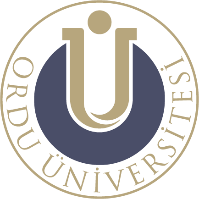 T.C.ORDU ÜNİVERSİTESİSAĞLIK BİLİMLERİ ENSTİTÜSÜÖZEL ÖĞRENCİ BİLGİ FORMU*Sağlık Bilimleri Enstitüsü …………………………………………....…. Anabilim Dalına özel öğrenci olarak başvuru yapan ve Anabilim Dalı Başkanlığı tarafından başvurusu uygun görülen ………………………………………………...….., kayıt olduğu ......... adet ders için ...............TL ücret ödeyecektir.									Ahmet ATİKLİK           Enstitü Sekreter V.ÖZEL ÖĞRENCİ BİLGİLERİNumarası			: Adı, Soyadı			: T. C. Kimlik Numarası	:                   Öğrenim Durumu		: Adres				:Telefon			: Ev:			      İş: 			        Cep: E-Mail				: *Form bilgisayar ortamında doldurulacaktır.